Evolution Notes Part 2: Evidence for EvolutionFormation of New Species1) Natural Selection causes the ________________________ of _______________ to change in the population.2) _______________________- populations of the same species that differ genetically because of adaptations to different living conditions 3) Reproductive isolation-Example:4)  ________________________- process by which new species form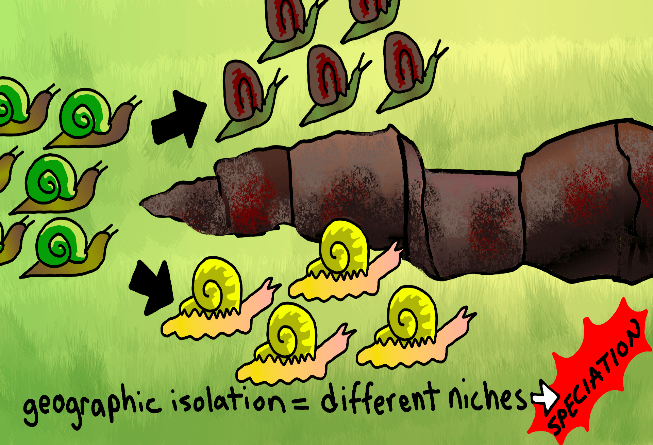 5) Gradualism-6) Punctuated equilibrium- Evidence for Evolution7) transitional fossils-8) homologous structure- 9) analogous structure- 10) Which one comes from a common ancestor, a homologous structure or an analogous structure?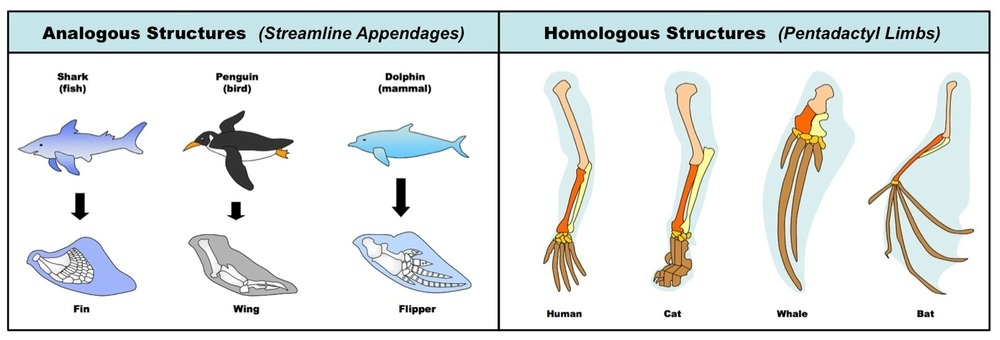 11) vestigial structure-Biological Molecules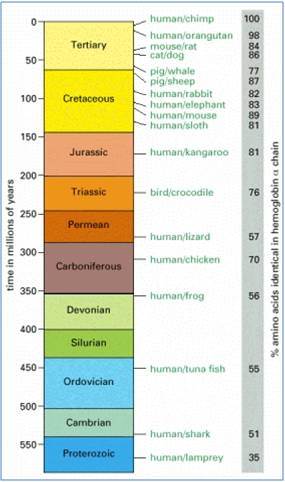 12) What molecule is commonly used to determine evolutionary relationships?13) What does similarity in protein structures show in terms of evolution?  (Close relationship or distant relationship?)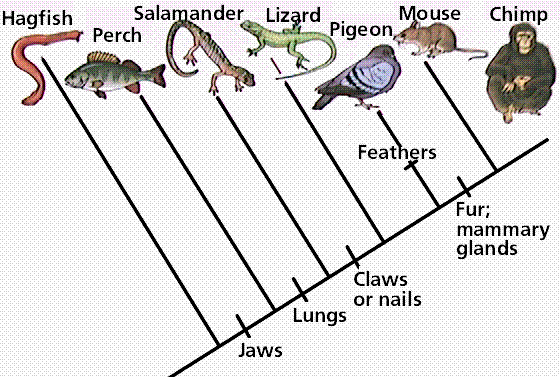 